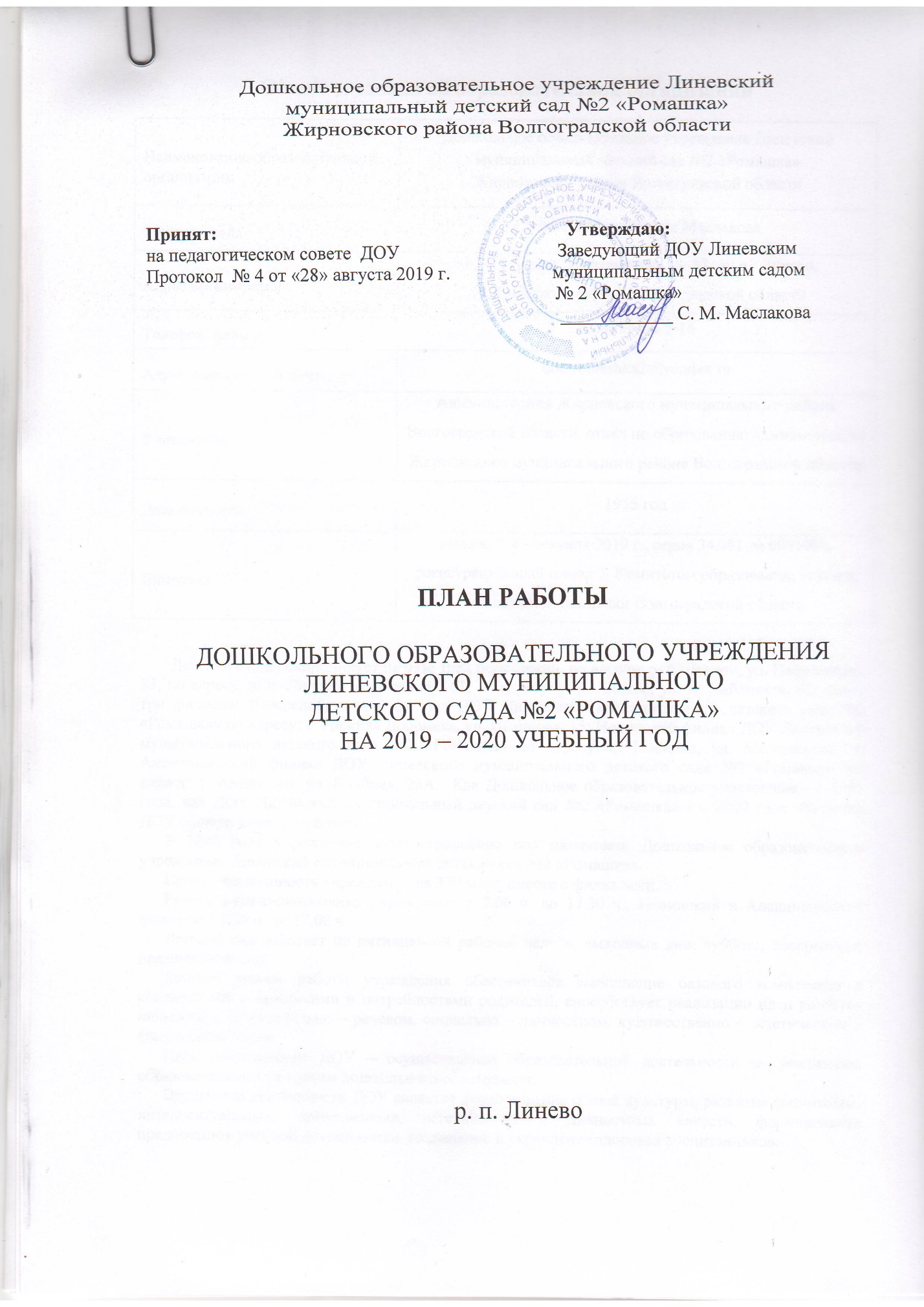 Общие сведения об образовательной организации        Детский сад функционирует на базе трех помещений, по адресу: р. п. Линево, ул. Нефтяников, 53; по адресу: р. п. Линево, ул. Ленина, 161; по адресу: р. п. Линево, ул. К. Либкнехта, 62; имеет три филиала: Нижнедобринский филиал ДОУ Линевского муниципального детского сада №2 «Ромашка» по адресу: с. Нижняя Добринка, ул. Иванцова, 15; Новинский филиал ДОУ Линевского муниципального детского сада №2 «Ромашка» по адресу: с. Новинка, ул. Молодежная, 4; Алешниковский филиал ДОУ Линевского муниципального детского сада №2 «Ромашка» по адресу: с. Алешники, ул. Клубная, 26А.  Как Дошкольное образовательное учреждение - с 1955 года, как ДОУ Линевский муниципальный детский сад №2 «Ромашка» - с 2000 года. Является ДОУ общеразвивающего типа.      В 2000 году учреждение зарегистрировано под названием: Дошкольное образовательное учреждение Линевский муниципальный детский сад №2 «Ромашка».      Проектная мощность учреждения на 370 мест, вместе с филиалами.      Режим функционирования учреждения с 7.00 ч. до 17.30 ч., Новинский и Алешниковский филиалы с 8.00 ч. до 17.00 ч.       Детский сад работает по пятидневной рабочей неделе, выходные дни: суббота, воскресенье, праздничные дни.      Данный режим работы учреждения обеспечивает выполнение базового компонента в соответствии с интересами и потребностями родителей, способствует реализации идеи развития личности в познавательно – речевом, социально – личностном, художественно – эстетическом и физическом  плане.      Цель деятельности ДОУ – осуществление образовательной деятельности по реализации образовательных программ дошкольного образования.      Предметом деятельности ДОУ является формирование общей культуры, развитие физических, интеллектуальных, нравственных, эстетических и личностных качеств, формирование предпосылок учебной деятельности, сохранение и укрепление здоровья воспитанников.I. Аналитическая частьОценка образовательной деятельностиОбразовательная деятельность в детском саду осуществляется по основной образовательной программе дошкольного образования (далее – Образовательная программа), разработанной нашей дошкольной организацией в соответствии с федеральным государственным образовательным стандартом дошкольного образования и с учетом примерной основной образовательной программы дошкольного образования (одобрена решением федерального УМО по общему образованию, протокол от 20.05.2015 № 2/15). При разработке образовательной программы и организации образовательного процесса детский сад ориентируется на комплексную образовательную программу дошкольного образования «Детский сад 2100» (авторский коллектив под руководством А. А. Леонтьева, О. В. Чиндиновой). Содержание Образовательной программы включает совокупность образовательных областей «Физическое развитие», «Познавательное развитие», «Речевое развитие», «Художественно-эстетическое развитие», «Социально-коммуникативное развитие», которые обеспечивают разностороннее развитие детей с учетом их возрастных и индивидуальных особенностей по основным направлениям развития детей.Образовательная программа реализуется в процессе разнообразной детской деятельности (игровой, коммуникативной, трудовой, познавательно-исследовательской, продуктивной, музыкально-художественной, чтения художественной литературы).Целью образовательного процесса МБДОО является создание условий для максимального раскрытия индивидуального потенциала ребенка, открывающего возможности его активной и успешной жизнедеятельности в сообществе детей и взрослых. Ведущие цели Образовательной программы – создание благоприятных условий для полноценного проживания ребенком дошкольного детства, формирование основ базовой культуры личности, всестороннее развитие психических и физических качеств в соответствии с возрастными и индивидуальными особенностями, подготовка к жизни в современном обществе, к обучению в школе, обеспечение безопасности жизнедеятельности дошкольника.     С целью проверки освоения воспитанниками программного материала педагогами ДОУ был проведен мониторинг образовательного процесса.      Объект мониторинга – физические, интеллектуальные и личностные качества ребенка. 
     Формы мониторинга:систематические наблюдения за деятельностью ребенка;организация специальной игровой деятельности;получение ответов на поставленные задачи через педагогические ситуации;анализ продуктов детской деятельности;анализ процесса деятельности; индивидуальная беседа с ребенком.	         Мониторинг обеспечил комплексный подход к оценке результатов освоения программы, был направлен на оценку динамики развития детей и отражает достижения детей в соответствии с реализуемой образовательной программой. Получены следующие данные педагогических исследований:     По результатам диагностики уровня развития детей можно сделать вывод, что программные задачи воспитателями реализованы в полном объеме. Результаты педагогического анализа показывают преобладание детей с высоким и средним уровнями развития при прогрессирующей динамике на конец учебного года, что говорит о результативности образовательной деятельности в ДОУ.     Анализируя полученные данные, мы видим, что высокие показатели получились по образовательным областям: физическое развитие, социально-коммуникативное развитие и художественно-эстетическое развитие. Данный результат достигнут за счет неплохого обеспечения учебно - методическими материалами, наличия развивающих игр и пособий, профессиональной, добросовестной работы воспитателей.     Значительно ниже показатели по познавательному развитию и речевому развитию. Педагогам следует особое внимание уделить детям, показавшим низкий уровень освоения данных образовательных областей. В целом, результаты мониторинга показали успешность освоения детьми программы: 50% воспитанников – высокий, 40% - средний, 10% - низкий уровень.  Таким образом, у детей нашего ДОУ преобладает нормативный (высокий и средний) уровень в формировании знаний и представлений, умений и навыков, что свидетельствует о положительном варианте развития детей по данным показателям. Очевиден положительный результат проделанной работы: низкий уровень усвоения программы детьми сведён к минимуму, различия в высоком и среднем уровне не значительны, знания детей прочные, они способны применять их в повседневной деятельности. Большое количество детей с высоким уровнем освоения программы позволяет сделать вывод об эффективности работы педагогического коллектива за учебный год.Однако, несмотря на высокий уровень развития игровой и познавательной деятельности, можно выделить следующие проблемы: самые низкие показатели по образовательной области «Речевое развитие».  У детей недостаточно сформированы навыки связной речи, плохое звукопроизношение, недостаточно сформирован грамматический строй речи. Поэтому особое внимание в дальнейшей работе необходимо уделить речевому развитию. Также больше внимания стоит уделить развитию коммуникативных навыков и познавательной деятельности воспитанников ДОУ.Система работы с родителями. Воспитательная работа      Чтобы выбрать стратегию воспитательной работы и работы с родителями, проводился анализ состава семей воспитанников.Характеристика семей по составуХарактеристика семей по количеству детей      Воспитательная работа строится с учетом индивидуальных особенностей детей, с использованием разнообразных форм и методов, в тесной взаимосвязи воспитателей и родителей. Детям из неполных семей уделяется большее внимание в первые месяцы после зачисления в ДОУ.      В 2018 – 2019 учебном году детский сад проводил планомерную работу с родителями, целью которой являлось создание единой команды педагогов и родителей для обеспечения непрерывности дошкольного образования в ДОО и семье. При этом решались следующие задачи:– повышение педагогической культуры родителей;– приобщение родителей к участию в жизни ДОО через поиск и внедрение наиболее эффективных форм работы.           Педагоги в работе с семьей использовали интересные формы взаимодействия (мастер-классы, семинары-практикумы, ярмарки и т. д.). По-прежнему используются и традиционные формы работы, такие как родительские собрания, консультации, информационный уголок, анкетирование, привлечение родителей к активному участию в жизни группы и детского сада (праздники, организация выставок рисунков и поделок, помощь по уборке территории и др.). Активно привлекались родители к совместной деятельности. Совместно организованы праздники: «День здоровья», «Осенняя ярмарка», «День матери», «Защитники Отечества», «Мамин день», «День Победы», «Масленица» и т. д.           И хотя активность родителей значительно повысилась, имеются затруднения в налаживании контактов с отдельными родителями, что отрицательно влияет на развитие отношений с семьей, а значит, и на развитие ребенка. Оценка кадрового обеспеченияУкомплектованность кадрами в соответствии со штатным расписанием педагогических работников: всего – 24 педагога – 100%, воспитателей – 22 человека – 100%, музыкальный руководитель – 1 человек – 100%, старший воспитатель – 1 человек – 100%.      Детский сад укомплектован кадрами полностью. Педагоги постоянно повышают свой профессиональный уровень, эффективно участвуют в работе методических объединений, районных мероприятиях, знакомятся с опытом работы своих коллег и других дошкольных учреждений, а также саморазвиваются. Все это в комплексе дает хороший результат в организации педагогической деятельности и улучшении качества образования и воспитания дошкольников. Данные о квалификационном уровне, педагогическом стаже, образовании свидетельствуют о стабильности коллектива, его работоспособности, потенциальных возможностях к творческой деятельности.      Так как с изменениями социально-экономических условий появились новые ориентиры в развитии дошкольного образовательного учреждения, направленные на поиск и освоение инноваций, способствующих качественным изменениям в образовательной деятельности в связи с введением Федерального государственного образовательного стандарта дошкольного образования и Профстандарта «Педагог», необходимо продолжать работу по повышению профессиональной компетентности педагогов ДОУ.Вывод: освоение детьми образовательной программы дошкольного образования осуществляется на хорошем уровне. Годовые задачи реализованы в полном объеме. В дальнейшем планируется уделить особое внимание речевому, познавательному и физическому развитию детей. В особом внимании нуждаются вопросы организации физкультурно-оздоровительной и профилактической работы с детьми, а также применения в образовательном процессе здоровьесберегающих технологий.Обобщая результаты диагностики и анализ работы ДОУ, определены следующие приоритетные направления деятельности на 2019-2020 учебный год:- обеспечение качества образовательных услуг в соответствии с федеральным государственным образовательным стандартом дошкольного образования, создание предпосылок для роста личностных достижений детей;- построение современной образовательной среды ДОУ и обеспечение комплексной безопасности образовательного учреждения;- оптимизация воспитательно-образовательного процесса в соответствии с ФГОС ДО посредством применения новых образовательных и информационно - коммуникативных технологий;- укрепление здоровья детей, приобщение детей к ценностям здорового образа жизни;- создание в ДОУ специальных условий для обучения детей с ограниченными возможностями здоровья по адаптированным образовательным программам дошкольного образования.Исходя из этого, можно предложить следующие формулировки цели и годовых задач на 2019 – 2020 учебный год:Цель:      Совершенствование работы дошкольного образовательного учреждения, направленной на оптимальную реализацию оздоровительного, воспитательного и образовательного аспекта педагогической деятельности в соответствии с ФГОС ДО и    основной общеобразовательной программой дошкольного учреждения, с учётом возможности индивидуального развития ребёнка во все периоды дошкольного детства.Задачи:Создавать условия для обогащения образовательно-оздоровительного пространства, обеспечивающего воспитание культуры здоровья, способствующего формированию потребности и мотивации к сохранению и укреплению здоровья детей. Совершенствовать формы физкультурно-оздоровительной работы.Активизировать работу с дошкольниками по развитию коммуникативных и речевых способностей (грамматическая правильность речи, связная речь, словарный запас, интонационная выразительность).Повысить профессиональную компетентность педагогов ДОУ с учетом требований профстандарта «Педагог».II. Работа с кадрами2.1. Расстановка педагогов по группам2.2. Повышение квалификации педагогических кадров2.3. Аттестация педагогов2.4. Контроль за воспитательно-образовательным процессом 2.5. Административные совещанияIII. Организационно-педагогический раздел3.1. Педагогические советы на 2019-2020 учебный год3.2. Семинары и семинары - практикумы3.3. Консультации для педагогов3.4. Открытые просмотры непосредственно образовательной деятельности (занятия взаимопосещения)3.5. Мастер - классы3.6. Мероприятия для детей.IV. Административно-хозяйственная деятельностьНаименование образовательной организацииДошкольное образовательное учреждение Линевский муниципальный детский сад №2 «Ромашка»Жирновского района Волгоградской областиРуководительСветлана Михайловна МаслаковаАдрес организации403770, улица  Нефтяников,   д. 53,  р. п.  Линево,  Жирновского района, Волгоградской областиТелефон, факс8(84454)66-5-18Адрес электронной почтыdou.romashka2@yandex.ruУчредительАдминистрация Жирновского муниципального района Волгоградской области, отдел по образованию администрации Жирновского муниципального района Волгоградской областиДата создания1955 годЛицензиявыдана "14" февраля 2019 г., серия 34Л01 № 0001900, регистрационный номер 7, Комитетом образования, науки и молодежной политики Волгоградской областиОбразовательные областиУровни освоения программы в % (кол-во детей)Уровни освоения программы в % (кол-во детей)Уровни освоения программы в % (кол-во детей)Образовательные областивысокийсреднийнизкийФизическое развитие60% (167)33% (92)7% (19)Познавательное развитие45% (126)45% (124)10% (28)Речевое развитие40% (112)44% (122)16% (44)Художественно-эстетическое развитие50% (138)42% (117)8% (23)Социально-коммуникативное развитие52% (145)39% (107)9% (26)Общий показатель по детскому саду50% (138)40% (112)10% (28)Состав семьиКоличество семейПроцент от общего 
количества семей 
воспитанниковПолная20083%Неполная 3715%Оформлено опекунство52%Количество детей в семьеКоличество семейПроцент от общего 
количества семей 
воспитанниковОдин ребенок6125%Два ребенка12451%Три ребенка и более5724%Показатели2018 – 2019 уч. годУкомплектованность кадрами24 ч.Образовательный уровеньВысшее – 7 ч. – 29 %Средне спец – 17 ч. – 71 %Квалификационный уровень педагогов1 категория  – 10 ч. – 42 %      СЗД  –  9 ч.  –  37 %Без категории – 5 ч. – 21 %          Уровень по стажуДо 5 лет – 5 ч. – 20 % 5 – 10 лет  –  9 ч. – 36 %       10 – 20 лет – 5 ч. – 20 % Свыше  20 лет – 6 ч. – 24 %Курсы повышения квалификацииПовышение квалификации в объеме 72 часов по теме «Основы медицинских знаний и обучение оказанию первой помощи в соответствии с ФЗ «Об образовании в РФ» прошли все педагоги (24 ч.).Повышение квалификации в объеме 72 часов по теме «Технологии индивидуального и семейного консультирования» прошли 22 педагога.№ ГруппаВозрастФИО педагогаКатегория 1.Первая группа раннего возраста1,2 - 3 годаПономаренко Л. А., Гончар Л. И.1 категория2.Вторая группа раннего возраста1,2 - 3 годаЧекулаева Т. А., Белоусова А. А.3.Смешанная ранняя1,2 - 4 годаРыбакова И. В., Ашнина О. В.1 категория1 категория4.Первая младшая2 - 4 годаКарпенко Л. В., Анкер М. А.1 категорияСЗД5.Вторая младшая3 - 4 годаПодсоленова Н. В., Ерещенко Г. А.1 категория1 категория6.2 вторая младшая3 - 4 годаДмитриева И. А., Благочиннова В. И.СЗД1 категория7.Средняя4 - 5 летМурунова С. Н., Благочиннова В. И.СЗД1 категория8.2 средняя4 - 5 летБочкова О. Н., Филатова О. Н.1 категорияСЗД9.Старшая 5 – 7 летПодсоленова Н. В., Ерещенко Г. А.1 категория1 категория10.2 старшая5 – 7 летАшнина Г. А., Белоусова А. А.11.Колобок смешанная дошкольная4 – 7 летИванова Я. В., Яценко И. И.1 категорияСЗД12.Филиал смешанная дошкольная4 – 7 летСадыкова О. Е.СЗД13.Алешники смешанная дошкольная1,2 – 7 летМорозова Н. Г.14.Новинка смешанная дошкольная1,2 – 7 летТайпакова Е. А.СЗД№ ФИОДолжность Сроки курсовНазвание курсов1.Анкер Марина АлександровнаВоспитательДистанционно 05.08.19 - 19.08.19«Технологии индивидуального и семейного консультирования»2.Ашнина Галина АндреевнаВоспитательДистанционно 05.08.19 - 19.08.19 ВГАПОСентябрь 2019г. 36 ч.Апрель 2020г. 36 ч.«Технологии индивидуального и семейного консультирования»,«Психолого- педагогические аспекты образовательной деятельности воспитателей в условиях реализации ФГОС»3.Ашнина Ольга ВикторовнаВоспитательДистанционно 05.08.19 - 19.08.19ВГАПОСентябрь 2019г. 36 ч.Апрель 2020г. 36 ч.«Технологии индивидуального и семейного консультирования»,«Психолого- педагогические аспекты образовательной деятельности воспитателей в условиях реализации ФГОС»4.Благочиннова Вера ИвановнаВоспитательДистанционно 05.08.19 -19.08.19ВГАПОСентябрь 2019г. 36 ч.Апрель 2020г. 36 ч.«Технологии индивидуального и семейного консультирования»,«Психолого- педагогические аспекты образовательной деятельности воспитателей в условиях реализации ФГОС»5.Болотная Елена АнатольевнаСтарший воспитательДистанционно 05.08.19 -19.08.19«Технологии индивидуального и семейного консультирования»6.Бочкова Оксана НиколаевнаВоспитатель Дистанционно 05.08.19 -19.08.19ВГАПОСентябрь 2019г. 36 ч.Апрель 2020г. 36 ч.«Технологии индивидуального и семейного консультирования»,«Психолого- педагогические аспекты образовательной деятельности воспитателей в условиях реализации ФГОС»7.Гасымова Раиса Шамад кзыВоспитательДистанционно 05.08.19 -19.08.19ВГАПОСентябрь 2019г. 36 ч.Апрель 2020г. 36 ч.«Технологии индивидуального и семейного консультирования»,«Психолого- педагогические аспекты образовательной деятельности воспитателей в условиях реализации ФГОС»8.Гончар Людмила ИвановнаВоспитательДистанционно 05.08.19 -19.08.19«Технологии индивидуального и семейного консультирования»9.Дмитриева      Ирина АлександровнаВоспитательДистанционно 05.08.19 -19.08.19ВГАПОСентябрь 2019г. 36 ч.Апрель 2020г. 36 ч.«Технологии индивидуального и семейного консультирования»,«Психолого- педагогические аспекты образовательной деятельности воспитателей в условиях реализации ФГОС»10.Ерещенко Галина АнатольевнаВоспитательДистанционно 05.08.19 -19.08.19ВГАПОСентябрь 2019г. 36 ч.Апрель 2020г. 36 ч.«Технологии индивидуального и семейного консультирования»,«Психолого- педагогические аспекты образовательной деятельности воспитателей в условиях реализации ФГОС»11.Иванова Яна ВикторовнаВоспитательДистанционно 05.08.19 -19.08.19«Технологии индивидуального и семейного консультирования»12.Карпенко Лариса ВладимировнаВоспитательДистанционно 05.08.19 -19.08.19ВГАПОСентябрь 2019г. 36 ч.Апрель 2020г. 36 ч.«Технологии индивидуального и семейного консультирования»,«Психолого- педагогические аспекты образовательной деятельности воспитателей в условиях реализации ФГОС»13.Морозова Наталья ГеннадьевнаВоспитательДистанционно 05.08.19 -19.08.19«Технологии индивидуального и семейного консультирования»14.Мурунова Светлана НиколаевнаВоспитательДистанционно 05.08.19 -19.08.19ВГАПОСентябрь 2019г. 36 ч.Апрель 2020г. 36 ч.«Технологии индивидуального и семейного консультирования»,«Психолого- педагогические аспекты образовательной деятельности воспитателей в условиях реализации ФГОС»15.Подсоленова Наталья ВладимировнаВоспитательДистанционно 05.08.19 -19.08.19ВГАПОСентябрь 2019г. 36 ч.Апрель 2020г. 36 ч.«Технологии индивидуального и семейного консультирования»,«Психолого- педагогические аспекты образовательной деятельности воспитателей в условиях реализации ФГОС»16.Пономаренко Людмила АлексеевнаВоспитательДистанционно 05.08.19 -19.08.19ВГАПОСентябрь 2019г. 36 ч.Апрель 2020г. 36 ч.«Технологии индивидуального и семейного консультирования»,«Психолого- педагогические аспекты образовательной деятельности воспитателей в условиях реализации ФГОС»17.Рыбакова Ирина ВладимировнаВоспитательДистанционно 05.08.19 -19.08.19ВГАПОСентябрь 2019г. 36 ч.Апрель 2020г. 36 ч.«Технологии индивидуального и семейного консультирования»,«Психолого- педагогические аспекты образовательной деятельности воспитателей в условиях реализации ФГОС»18.Садыкова Ольга ЕвгеньевнаВоспитательДистанционно 05.08.19 -19.08.19«Технологии индивидуального и семейного консультирования»19.Тайпакова Елена АлександровнаВоспитательДистанционно 05.08.19 -19.08.19ВГАПОСентябрь 2019г. 36 ч.Апрель 2020г. 36 ч.«Технологии индивидуального и семейного консультирования»,«Психолого- педагогические аспекты образовательной деятельности воспитателей в условиях реализации ФГОС»20.Филатова Ольга НиколаевнаВоспитательДистанционно 05.08.19 -19.08.19«Технологии индивидуального и семейного консультирования»21.Чаусова Екатерина ВикторовнаМуз.руководительДистанционно 05.08.19 -19.08.19ВГАПОСентябрь 2019г. 36 ч.Апрель 2020г. 36 ч.«Технологии индивидуального и семейного консультирования»,«Психолого- педагогические аспекты образовательной деятельности воспитателей в условиях реализации ФГОС»22.Чекулаева Татьяна АлексеевнаВоспитательДистанционно 05.08.19 -19.08.19ВГАПОСентябрь 2019г. 36 ч.Апрель 2020г. 36 ч.«Технологии индивидуального и семейного консультирования»,«Психолого- педагогические аспекты образовательной деятельности воспитателей в условиях реализации ФГОС»23.Яценко Ирина ИвановнаВоспитательДистанционно 05.08.19 -19.08.19ВГАПОСентябрь 2019г. 36 ч.Апрель 2020г. 36 ч.«Технологии индивидуального и семейного консультирования»,«Психолого- педагогические аспекты образовательной деятельности воспитателей в условиях реализации ФГОС»24.Белоусова Анастасия АлександровнаВоспитательДистанционно 05.08.19 -19.08.19«Технологии индивидуального и семейного консультирования»№ п/пВоспитателиСрокКатегорияАшнина Галина АндреевнаОктябрь1Чекулаева Татьяна АлексеевнаОктябрь1Гончар Людмила ИвановнаНоябрьСЗДМорозова Наталья ГеннадьевнаНоябрьСЗДПодсоленова Наталья ВладимировнаАпрель 1Иванова Яна ВикторовнаМай 1Карпенко Лариса ВладимировнаМай 1№ п/пТема мероприятияВид контроляМероприятия СрокОтражение результатов контроля1Подготовка групп к новому учебному годутекущийАнализ готовности к учебному годуАвгустСовещание при заведующем2Адаптация вновь поступающих детей к условиям детского садатекущийПосещение групп, наблюдениеАвгуст - сентябрь  Совещание при заведующем3Начальный мониторингтематическийПосещение групп, мониторинговые картыСентябрь  Справка, совещание при заведующем4Организация и проведение режимных процессовтекущийПосещение прогулок, режимных процессовВ течение годаПедсовет5Организация и проведение игровой деятельноститекущийПосещение группВ течение годаПедсовет 6Анализ работы с родителямитекущийАнализ планирования, анкетирование родителейВ течение годаПедсовет7Проведение работы в преддверии праздниковтекущийПосещение НОД по ОО «Музыка», организация индивидуальной работыДекабрь, февраль, март, майПедсовет8Анализ планов воспитательно-образовательной работы текущийАнализ календарного планированияВ течение годаПедсовет9Районная проверка приёма детей в ДОтематическийАнализ документации, сайтовСентябрьСправка отдела по образованию10Районная проверка по реализации регионального проекта «Поддержка семей, имеющих детей» «Организация работы в консультационных центрах и консультационных пунктах».тематическийАнализ документации, посещение ДОУОктябрь Справка отдела по образованию11Анализ условий для организации  игровой деятельности  детей  в  детском  садутекущийПосещение групп, анализ документацииНоябрь Педсовет 12Районная проверка по организации воспитательно- образовательного процесса в ДООтематическийАнализ документации, посещение ДОУДекабрь Справка отдела по образованию13Анализ речевого развития дошкольниковтекущийПосещение групп,  наблюдениеЯнварь Педсовет 14Анализ физкультурно-оздоровительной работы в ДОУтекущийПосещение групп, наблюдение, анализ документацииФевраль Педсовет15Сформированность у детей младших групп навыков самообслуживаниятекущийПосещение групп, наблюдениеМарт Справка16Соответствие состояния ППРС и применение инновационного подхода к ее использованиютекущийПосещение групп, анализ документацииАпрель Педсовет17Проведение итогового мониторингатематическийАнализ мониторинговых картМай Аналитическая справка, педагогический совет18Планирование работы на летний периодтематическийНаличие планирования в группах, проверка журналов инструктажейМай Педсовет№п/пТемаПланСрок1.О готовности ДОУ к новому учебному году1. Создание развивающей среды в группах, в помещении ДОУ2. Санитарное состояние групп, кабинетов3. Состояние пищеблока, прачечной4. Состояние прогулочных и спортивных площадок6. Анализ проведения учебных тренировочных эвакуаций.7. Алгоритм работы младших воспитателей при осуществлении режимных моментов (питание детей).Август 2.Обеспечение работы подразделений в ДОУ, распределение ответственности за результаты деятельности между всеми сотрудниками1. Алгоритм работы администрации, педагогов, учебно-вспомогательного и обслуживающего персонала при осуществлении работы ДОУ Сентябрь 3.Организация работы по созданию оптимальных условий пребывания детей в ДОУ1. Создание предметно-пространственной среды в группах для всестороннего развития детей.2. Организация питания детей в группах.3. Организация и планирование работы по профилактике ДТП4. Организация работы по преемственности ДОУ и школыОктябрь4.О готовности ДОУ к зимнему периоду1. Мероприятия по утеплению помещений2. Готовность тепловых систем3. Анализ состояния участков и помещений ДОУНоябрь 5.Об организации и проведении Новогодних праздников в ДОУ1. Выполнение инструкций по Охране труда и противопожарной безопасности во время проведения Новогодних утренников2. Расписание и организация Новогодних праздников и развлечений в новогодние каникулы.Декабрь 6.Анализ финансово-хозяйственной деятельности за 2019 год. Планирование работ на 2020 год в соответствии с выделенным финансированием1. Анализ и подведение итогов года, перспективы.2. Потребность в улучшении материально-технической базы.3. Реализация программы развития ДОУ.Январь 7.Обеспечение  безопасности жизнедеятельности детей в ДОУ1. Охрана труда в ДОУ2.Контроль за пожарной и антитеррористической безопасностью3. Обучение детей навыкам безопасного поведения в быту, на улице и дома.4. Формирование культурно-гигиенических навыков у детей при приёме пищи. Организация педагогами режимных моментов.Февраль8.Комплектование групп на новый учебный год1. Анализ заявлений о постановке на учет и зачислении детей в ДОУ2. Анализ сайта ДОУМарт 9О подготовке детей к школе1. Планирование и организация выпускных балов2. Анализ работы ДОУ по преемственности детского сада и школыАпрель 10.О работе ДОУ в летний период1. Режим работы в летний период2. Организация работы и проведение ремонта3. Комплектование действующих летом групп4. Организация оздоровительной работы в летний период5. Организация досугов и развлечений с детьми разновозрастных групп в летний период6. Введение нового режима дня в летний период.Май 11.О проведении ремонтных работ в ДОУ1. Косметический ремонт групповых комнат2. Ремонт коридоров, лестничных пролетов3. Ремонт, покраска и озеленение участков для прогулокИюнь 12.Работа ДОУ в летний период. Итоги проведенного ремонта1. Выполнение режима питания, питьевого режима, оздоровительной работы в группах.2. Анализ проведенного ремонтаИюль № п/пТема и цельСрокОтветственные1.Установочный.Тема: Готовность ДОУ к новому 2019-2020 учебному году. Обсуждение и утверждение годового плана.Цель: Определить цели, задачи и направления деятельности ДОУ, выбрать наиболее эффективные пути повышения качества образования.План педсовета:1) Анализ работы ДОУ за летний оздоровительный период.2) Анализ готовности ДОУ к новому учебному году.3) Ознакомление и принятие годового плана работы на 2019-2020 учебный год в ДОУ.4) Утверждение расписания НОД, рабочих программ педагогов,5) Разное.АвгустЗаведующий, старший воспитатель2. Тематический.Тема: Развитие профессиональных компетенций педагога в соответствии с требованиями профстандарта «Педагог»Цель:  Провести системный анализ профессиональных компетенций педагогов ДОУ в соответствии с требованиями профстандарта «Педагог» План педсовета:1) Теоретическое обоснование темы педсовета, выявление проблемы изучаемого вопроса.2) Обобщение результатов анализа профессиональных компетенций педагогов ДОУ в соответствии с требованиями профстандарта3) Практическая часть. Презентация.4) Разное.5) Подведение итогов, решение педсовета.НоябрьЗаведующий, старший воспитатель, воспитатели Ерещенко Г. А., Подсоленова Н. В., Морозова Н. Г.3.Тематический.Тема: Система педагогической работы по речевому развитию детей раннего и дошкольного возраста.Цель: Создать и внедрить во всех возрастных группах систему работы по развитию речи воспитанников.План педсовета:1) Доклад старшего воспитателя «Итоги проверки по речевому развитию в ДОУ. Поиск эффективных форм и методов работы по развитию речи дошкольников».2) Практическая часть. 3) Разное.4) Подведение итогов, решение педсовета.ФевральЗаведующий, старший воспитатель,воспитатели Ашнина Г. А., Благочиннова В. И., Иванова Я. В.4. Тема: «Анализ работы ДОУ за 2019-2020 учебный год».Цель: Определить эффективность решения годовых задач педагогическим коллективом.План педсовета:1)  Подведение итогов учебно-воспитательной работы за учебный год.2)  Анализ учебно-воспитательной работы по группам.3)  Анализ заболеваемости детей.4)  Утверждение плана работы на летне-оздоровительный период.Май Заведующий, старший воспитатель№ п/пСодержаниеСрокОтветственный1.Тема: Значение мелкой моторики в развитии речи детей дошкольного возрастаОктябрьСтарший воспитатель, воспитатели Ашнина О. В., Рыбакова И. В., Садыкова О. Е.2. Районный семинар.Тема: Игровой сеанс для воспитателей «Двое - это больше, чем ТЫ и Я. Двое - это МЫ!!!»НоябрьСтарший воспитатель, воспитатели (ул. Нефтяников 53)3.Тема: Формирование любознательности у детей дошкольного возраста на занятиях Декабрь Воспитатели Бочкова О. Н., Ерещенко Г. А., Подсоленова Н. В.4.Тема: Здоровьесберегающие технологии в ДОУФевраль Воспитатели Гончар Л. И., Карпенко Л. В., Филатова О. Н.7. Районный семинар.Тема: Семинар – практикум для воспитателей «Сказка – ложь, да в ней намек»МартСтарший воспитатель, воспитатели (ул. Ленина 161)8.Районный семинар.Тема: Деловая игра «Речь педагога - пример для детей»Апрель Старший воспитатель, воспитатели (ул. Нефтяников 53)№ п/пСодержаниеСрокОтветственный1.Тема: Работа педагога по раннему выявлению семейного неблагополучияСентябрьСтарший воспитатель2. Тема: Развитие артистических способностей детей средствами театрализованной деятельностиОктябрь Воспитатель Мурунова С. Н.3.Тема: Педагогическое сопровождение игровой деятельности дошкольника.Ноябрь Воспитатель Пономаренко Л. А.4.Тема: Работа над проектом «Покормите птиц зимой»Декабрь Воспитатель Яценко И. И.5. Тема: Приемы формирования грамматически правильной речи у детей дошкольного возрастаЯнварь Воспитатель Дмитриева И. А.6.Тема: Художественная литература как универсальное средство духовно - нравственного развития детей дошкольного возрастаФевраль Воспитатель Гасымова Р. А.7. Тема: Формы вовлечения родителей в образовательный процесс МартВоспитатель Анкер М. А.8.Тема: Особенности речевого развития детей раннего возрастаАпрель Воспитатель Чекулаева Т. А.9.Тема: Развитие музыкальных способностей воспитанников с помощью игрыМай Муз. руководитель Чаусова Е. В.№ п/пВоспитателиСрокАшнина Г. А.ОктябрьЧекулаева Т. А.ОктябрьГончар Л. И.НоябрьМорозова Н. Г.НоябрьЕрещенко Г. А.ДекабрьПодсоленова Н. В.ДекабрьКарпенко Л. В.Январь Бочкова О. Н.ЯнварьМурунова С. Н. Февраль Рыбакова И. В.Март Ашнина О. В.Март Пономаренко Л. А.Апрель № п/пСодержаниеСрокОтветственный1.Тема: Поделки из природного материала.ОктябрьВоспитатели Ашнина О. В., Рыбакова И. В., Садыкова О. Е.2.Тема: Использование мнемотехники в работе педагога.Ноябрь Воспитатели Гончар Л. И., Ерещенко Г. А., Подсоленова Н. В.3.Тема: Нетрадиционные техники рисования.Декабрь Воспитатели Анкер М. А., Иванова Я. В., Карпенко Л. В.4.Тема: Пособия для развития мелкой моторики своими руками.Февраль Воспитатели Белоусова А. А., Благочиннова В. И., Дмитриева И. А.5. Тема: Формирование элементарных математических представлений посредством Д/иМартВоспитатели Бочкова О. Н., Гасымова Р. Ш., Пономаренко Л. А.6.Тема: Игровые куклыАпрель Воспитатели Ашнина Г. А., Мурунова С. Н.,  Чекулаева Т. А.№ п/пСодержаниеСрокОтветственныйДень здоровьяСентябрь Воспитатели всех группСпортивный праздник «Форт – Боярд» в рамках сетевого взаимодействия для воспитанников Красноярских ДОУОктябрьСтарший воспитатель, воспитатели (ул. Ленина 161)Осенняя ярмарка «В гости к осени»Октябрь Воспитатели всех группРайонный конкурс рисунков «Красота Божьего мира».ОктябрьВоспитатели всех группРайонный фестиваль детского творчества «Радуга» номинация «Семьёю дорожить умейте»ОктябрьВоспитатели старших группРайонный фестиваль детского творчества «Радуга» номинация «Мастер поэтического слова»Ноябрь Воспитатели старших группВыставка детских рисунков «Это моя мама!»Ноябрь Воспитатели всех группПраздники к Дню МатериНоябрь Воспитатели всех группНовогодние утренникиДекабрьВоспитатели всех группДень здоровьяДекабрь Воспитатели всех группМероприятия, посвященные Победе под СталинградомФевраль Воспитатели всех группРайонный смотр – строя и песни, посвященный 23 февраляФевраль Воспитатели старших группМероприятия, посвященные 23 февраляФевраль Воспитатели всех группПраздники для мамМарт Воспитатели всех группДень здоровьяМарт Воспитатели всех группРайонная интеллектуальная игра «Умники и умницы»  Март Воспитатели старших группФестиваль «Весёлые старты» на базе ФОК г.Жирновска.Апрель Воспитатели старших группПроект «Этот День Победы!»Май Воспитатели всех группРазвлекательная программа «Детство - лучшая пора»1 июняВоспитатели старших группИнтерактивный праздник «Здравствуй, сказочное лето!»Лето Воспитатели всех группИнтеллектуальная олимпиада «Дружба»Лето Воспитатели всех группВыставка детских творческих работ «Лето – это…»Лето Воспитатели всех групп№МероприятияСрокиОтветственные1.Контроль за подготовкой к новому  учебному году (здание, территория, группы, кабинеты, технические службы)В течение летаЗаведующий, старший воспитатель, завхоз2.Контроль за санитарным состоянием, соблюдением санитарного режима  обработки посуды, инвентаряПостоянноЗавхоз, мед. сестра3.Проведение инструктажей по технике безопасности и правилам пожарной безопасности со всеми работникамиЕжеквартально 
и по мере 
необходимостиОтветственные по ОТ, ПБ4.Инвентаризация основных средств ДОООктябрь Завхоз5.Списание малоценного инвентаря1 раз в кварталЗавхоз6.Оснащение инвентарем, моющими средствами, посудой, бельемПо мере 
необходимостиЗавхоз7.Контроль за выходом на работу младшего обслуживающего персоналаПостоянноЗаведующий, завхоз8.Работа на территории:– уборка территории;Постоянно.– приобретение семян;Май.– посадка цветов;Май.Дворники  – полив грядок, цветов;Летний периодВсе сотрудники.– частичный ремонт и замена 
штакетника;
– частичный ремонт детских 
площадок;
– частичный ремонт и уборка помещений ДОУЛетний периодЛетний периодЛетний периодЗавхоз9.Подготовка к зиме:– подготовка необходимого инвентаря 
(веники, деревянные лопаты, скребок, щит для уборки снега);Октябрь–
ноябрь.Завхоз.– контроль за готовностью групп и других помещений к холодному периоду (утепление окон, исправность фрамуг, форточек, шпингалетов)Сентябрь–
ноябрьЗавхоз, мл. воспитатели